Fecha: día de mes de añoSOLICITUD DE FECHA PARA EXAMEN DE GRADODr. Humberto Arroyo NúñezDirección de Investigación y PosgradoP R E S E N T EPor este medio me permito solicitar a usted la asignación de fecha para el examen de grado de: Nombre del estudiante, estudiante de la Maestría en: Computación Óptica , quien sustentará el proyecto de tesis titulado: “Nombre del proyecto de Tesis”, bajo la dirección de Nombre del diector (es) de Tesis.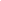 Con la entrega de este documento, el estudiante se compromete a entregar a cada miembro del jurado, un ejemplar del trabajo de tesis empastado.


               _____________________________                         _____________________________             Nombre y firma del estudiante                        Nombre y firma del asesor                  Nombre del Estudiante                                     Nombre del Asesor______________________________Vo. Bo. Coordinador Dr. César Joel Camacho Bello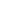 		DIP-09Fecha: día de mes de añoNombre del EstudianteP R E S E N T EAUTORIZACIÓN DE FECHA EXAMEN DE GRADOEn virtud de que el estudiante ha cumplido con todos los requisitos académicos necesarios, se le asigna como fecha de examen de grado el día: día de mes de año, a la hora:_hora hrs, en el lugar: _Edificio donde se presentará el examen_ para presentar el trabajo de tesis titulado: “Nombre del trabajo de Tesis”, de la Maestría en: Computación Óptica , el cual ha sido supervisada por Nombre del director(es) de Tesis.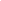 A T E N T A M E N T E_______________________________________Dr. Humberto Arroyo NúñezDirección de Investigación y Posgradoc.c.p Sinodales										      DIP-10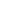 Fecha: día de mes de añoMTRO. FELIPE OLIMPO DURÁN ROCHADIRECTOR DE SERVICIOS EDUCATIVOSPor medio del presente me permito solicitarle sea tan amable de elaborar tres Actas de Examen de Grado de Maestría, el cual se llevará a cabo el día día de mes del presente año, a las hora horas en el Edificio donde se llevará a cabo el examen de grado.El examen lo sustenta el alumno (a) Nombre del Estudiante estudiante de la Maestría en: Computación Óptica.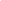 Participando en el jurado como Presidente Nombre del presidente, como Secretario Nombre del secretario, y como Vocales Nombre de los vocales.Presentando la Tesis titulada “Nombre del trabajo de Tesis”, dirigido por Nombre del director de Tesis.Agradeciendo de antemano su apoyo, me despido, enviándole un cordial saludo.A T E N T A M E N T E
__________________________________DR. HUMBERTO ARROYO NÚÑEZDIRECCIÓN DE INVESTIGACIÓN Y POSGRADOc.c.p.- archivo       										       DIP-11